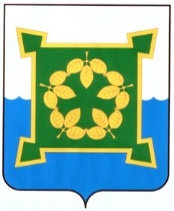 АДМИНИСТРАЦИЯ ЧЕБАРКУЛЬСКОГО ГОРОДСКОГО ОКРУГАЧелябинской областиПОСТАНОВЛЕНИЕ« 11 »  ноября      2019 г.  № 626                   г.ЧебаркульВ соответствии с  Федеральным законом  «Об общих принципах организации местного самоуправления в Российской Федерации», пунктом 1 статьи 179 Бюджетного кодекса Российской Федерации,   статьей 24 Положения  о бюджетном процессе в Чебаркульском городском округе, Порядком разработки, реализации и оценки эффективности муниципальных программ Чебаркульского городского округа, руководствуясь статьями 36 и 37 Устава муниципального образования «Чебаркульский городской округ»,ПОСТАНОВЛЯЮ:1. Утвердить муниципальную программу «Поддержка социально ориентированных некоммерческих организаций Чебаркульского городского округа» на период 2020 - 2022 годов (прилагается).2. Отделу информационно-коммуникационных технологий администрации Чебаркульского городского округа (Епифанов А.А) опубликовать настоящее постановление в установленном в порядке. 3. Настоящее постановление вступает в силу с 01 января 2020 года.4. Контроль  исполнения настоящего постановления возложить на заместителя главы Чебаркульского городского округа по социальным вопросам (Виноградова С.А.) .    Исполняющий обязанности главыЧебаркульского городского округа                                             С.А. ВиноградоваУТВЕРЖДЕНАпостановлением администрацииЧебаркульского городского округа                                                                                                          от « 11 »  ноября  2019 г. № 626       Муниципальная программа«Поддержка социально ориентированных некоммерческих организаций Чебаркульского городского округа» (далее – Программа) Паспорт  программы Раздел 1. «Содержание проблемы и обоснование необходимости ее решения программными методами».Программа «Поддержка социально ориентированных некоммерческих организаций Чебаркульского городского округа»  на 2020 -2022  годы является продолжением программных мероприятий по поддержке социально ориентированных некоммерческих организаций на территории городского округа и формированию института общественно - государственного партнерства.Гражданское общество возникает как результат свободной самоорганизации жителей территории, стремящихся к объединению на основе осознания общности своих интересов и целей, и способных самостоятельно решать не только свои собственные проблемы, но и проблемы других людей.           В соответствии с Федеральным законом Российской Федерации  от 06.10.2003 года № 131-ФЗ «Об общих принципах организации местного самоуправления в Российской Федерации» и  Федеральным законом  Российской Федерации от 12.01.1996 года  №  7-ФЗ «О некоммерческих организациях»  к  полномочиям органов местного самоуправления по решению вопросов поддержки социально ориентированных некоммерческих организаций относится создание условий для деятельности социально ориентированных некоммерческих организаций, в том числе:1) разработка и реализация программ поддержки социально ориентированных некоммерческих организаций с учетом местных социально-экономических, экологических, культурных и других особенностей;2) анализ финансовых, экономических, социальных и иных показателей деятельности социально ориентированных некоммерческих организаций, оценка эффективности мер, направленных на развитие социально ориентированных некоммерческих организаций на территории муниципального образования.Реализация муниципальной программы также  проходит в рамках                  Федерального закона от 24.11.1995 года №  181-ФЗ «О социальной защите инвалидов в Российской Федерации»,  Указа Президента Российской Федерации от  07.05.2012 года № 597 «О мероприятиях по реализации государственной социальной политики»,  «Порядка предоставления субсидий из бюджета  городского округа на оказание финансовой поддержки социально ориентированным некоммерческим организациям»                    от 14.06.2016 года  № 525,  Порядка  определения объема и предоставления поддержки в форме  субсидий социально ориентированной  некоммерческой  общественной организации ветеранов (пенсионеров) войны, труда, Вооруженных сил и правоохранительных органов Чебаркульского городского округа Челябинской области» от 13.02.2015 года № 168. Важно, что главной составляющей в области развития  СОНКО  является дальнейшее обеспечение условий, способствующих максимальному раскрытию потенциальных возможностей СОНКО через реализацию ими конкретных проектов, программ, конкурсов. Значительная часть некоммерческих организаций считает приоритетными направлениями в своей деятельности вопросы просвещения, формирования и пропаганды здорового образа жизни, социальной адаптации инвалидов, военно-патриотического воспитания, то есть сектор социальной направленности. Основным содержанием деятельности по реализации программы является создание и поддержка условий, способствующих формированию и эффективной работе некоммерческого сектора  социальной направленности в  Чебаркульском городском округе.  В 2019 году на территории Чебаркульского городского округа,  СОНКО, осуществляющих  свою деятельность, и   которым оказана  поддержка, в том числе:- финансовая поддержка - 7 организаций;- имущественная поддержка -12 организаций;- информационная поддержка – 7 публикаций;- консультационная поддержка- 7 консультаций».В настоящее время для многих СОНКО характерно отсутствие необходимой материально-технической базы, иных ресурсных возможностей для полноценной деятельности, направленной на эффективное участие в решении актуальных проблем социальной сферы округа. Большинство СОНКО не имеет офисов для работы с гражданами по своему профилю деятельности, у них отсутствует возможность пользоваться техническим оборудованием.Большинство СОНКО зарегистрированы по месту жительства их руководителей, что также существенно затрудняет взаимодействие СОНКО с гражданами и получение последними социальных услуг, оказываемых СОНКО.В связи с недостаточностью информирования  граждан, например, в средствах массовой информации,  об общественно значимой деятельности СОНКО, в том числе, направленной на развитие благотворительности и добровольчества (волонтерства)  возникает  крайняя необходимость проведения  мероприятий по информационной поддержке деятельности СОНКО.В целом программа обеспечивает   реализацию  социальной направленности  в виде  повышения поддержки СОНКО, позволяет  улучшить не только материально-техническую базу СОНКО, но и увеличить количество проектов (программ), реализуемых ими, а также  выявить и поддержать  социально значимые инициативы  СОНКО на территории Чебаркульского городского округа.Для  достижения поставленной цели и решения задачи по оказанию СОНКО, осуществляющих свою деятельность на территории Чебаркульского городского округа, используется программно-целевой метод. Его применение  даст возможность привлечения СОНКО в решении вопросов: в сферах деятельности в области просвещения, науки,  искусства, профилактики и охраны здоровья граждан, пропаганды здорового образа жизни, улучшения  морально - психологического состояния граждан, содействия духовному развитию личности, а также устранить дублирование действий органов местного самоуправления  и некоммерческого сектора, создать единые подходы в работе с организованными общественными инициативами.В Концепции  долгосрочного  социально - экономического развития Российской Федерации, утвержденной распоряжением Правительства Российской Федерации от 17 ноября 2008 года № 1662-р, к приоритетным  направлениям долгосрочной политики социальной поддержки населения отнесено  создание прозрачной и конкурентной системы  муниципальной поддержки СОНКО, оказывающих социальные услуги населению, реализация органами местного самоуправления  программ в области поддержки, развития СОНКО. Реализация данной муниципальной программы проходит в рамках федерального, регионального законодательства, а также на основании муниципальных правовых актов.  Данная программа разработана в соответствии со Стратегией социально-экономического развития Чебаркульского городского округа.Раздел 2. «Основные цели и задачи  муниципальной программы».Целью программы является создание благоприятных условий для деятельности социально ориентированных некоммерческих организаций на территории Чебаркульского  городского округа.Для достижения поставленной цели  программа предполагает  решение следующей  задачи:– поддержка  деятельности социально ориентированных некоммерческих организаций (далее  СОНКО), осуществляющих свою деятельность   на территории Чебаркульского городского округа. Раздел 3. «Сроки  и этапы реализации муниципальной  программы».Срок реализации программы: 2020-2022 годы.Программа носит постоянный характер. В силу постоянного характера решаемых в рамках программы задач, выделение отдельных этапов ее реализации не предусматривается.Раздел 4. «Система мероприятий и показатели (индикаторы)  муниципальной программы».Программа  представляет собой комплекс мер, направленных  на поддержку   деятельности СОНКО, выстраивание механизма  партнерских отношений между органами  местного самоуправления  и СОНКО, осуществляющих свою деятельность   на территории Чебаркульского городского округа.Мероприятия программы осуществляются по  четырем направлениям:-  оказание финансовой поддержки СОНКО;- оказание имущественной поддержки СОНКО;-оказание  информационной поддержки СОНКО;- оказание консультационной поддержки СОНКО.По направлению «оказание финансовой поддержки СОНКО» планируется предоставление  субсидии за счет средств бюджета Чебаркульского городского округа:- некоммерческим организациям инвалидов  на финансовое обеспечение затрат для осуществления деятельности по реабилитации инвалидов;- общественным организациям на финансовое обеспечение (возмещение) затрат для осуществления деятельности по организации, проведению и участию в спортивно-массовых, культурных мероприятиях среди молодежи;- некоммерческим организациям на содержание, развитие и поддержку ведущих команд по хоккею, участвующих в чемпионатах и первенствах Челябинской области и России;- некоммерческим организациям на участие в Чемпионатах и первенствах Челябинской области по греко-римской борьбе;- некоммерческим организациям (СМИ);- некоммерческим организациям, осуществляющим поддержку ветеранов (пенсионеров) войны, труда, Вооруженных Сил и правоохранительных органов, осуществляется  на основании  Порядка определения объема и предоставления поддержки в форме субсидий социально ориентированной некоммерческой общественной организации ветеранов (пенсионеров) войны, труда, Вооруженных сил и правоохранительных органов Чебаркульского городского округа;- некоммерческим организациям для активного отдыха, способствующего приобщению к культурным, историческим и природным ценностям жителей Чебаркульского городского округа.Направление «оказание имущественной поддержки СОНКО» в округе может осуществляться путем передачи во владение и (или) пользование некоммерческим организациям муниципального имущества. Предоставляемое  СОНКО имущество в рамках имущественной поддержки должно использоваться ими только по целевому назначению. Управление муниципальной собственности администрации округа формирует и ведет перечень муниципального имущества, свободного от прав третьих лиц (за исключением имущественных прав некоммерческих организаций (благотворительный фонд «Дорога в будущее» ул.Мира д.18, спортивный клуб «Лидер» ул.Октябрьская д.1, организация инвалидов Всероссийского ордена Красного Знамени общества слепых ул.9 Мая д.24 А, Хуторское казачье общество «Хутор Русь» ул.Крылова д.20-Б номера помещений с 21 по 25 по поэтажному плану, благотворительный фонд «Сёма» ул.Крылова, д.20-Б). Управление физической культуры и спорта администрации: - Спортивный клуб «Звезда» ул.Дзержинского 2А, Чебаркульская городская организация «Клуб спортивных единоборств «Уральский медведь» ул.Электростальская  д.1А, Челябинская Областная Общественная Организация «Федерация баскетбола» на безвозмездной основе(только мероприятия) ул.Ленина, д.5, Спортивная общественная организация «Федерация греко-римской борьбы Чебаркульского городского округа и Чебаркульского муниципального района» ул.Электростальская, д.1А, Южноуральская федерация киокусинкай Челябинской области, ул.Шоссейная/2, Военно - патриотический клуб «Пластун», Местная Чебаркульская общественная организация «Федерация дзюдо» ул.Электростальская д.32Б. Муниципальное имущество, включенное в данный перечень, может быть использовано только в целях предоставления его во владение и (или) в пользование на долгосрочной основе (в том числе по льготным ставкам арендной платы) социально ориентированным некоммерческим организациям.           Перечень данного имущества подлежит обязательному опубликованию в средствах массовой информации, а также размещению на официальном сайте Чебаркульского городского  округа в сети Интернет. Порядок передачи  муниципального имущества в безвозмездное пользование устанавливается  Решением Собрания депутатов Чебаркульского городского округа от 05.10.2010 года № 91 «Положение о передаче муниципального имущества в безвозмездное пользование».Направление «Оказание информационной поддержки СОНКО»  оказывается  путем размещения информации о  деятельности СО НКО  на официальном сайте администрации Чебаркульского городского округа и (или)   отраслевых органов администрации Чебаркульского городского округа. Направление «Оказание консультационной поддержки СОНКО»  оказывается путем предоставления консультаций  по различным направлениям деятельности     СОНКО, осуществляющих свою деятельность на территории Чебаркульского городского округа.Показатель «Количество СОНКО, получивших финансовую поддержку» рассчитывается на основании данных комиссии, проводившей конкурсный отбор СОНКО для предоставления субсидий (на основании количества заключенных соглашений).Показатель «Количество СОНКО, получивших имущественную поддержку» рассчитывается на основании перечня муниципального имущества, предоставленного во владение и (или) в пользование на долгосрочной основе                СОНКО.Показатель «Количество публикаций СОНКО, получивших информационную помощь» рассчитывается на основании количества размещенных на официальном сайте администрации информации  и (или)   отраслевых органов администрации Чебаркульского городского округа о  СОНКО.Показатель «Количество консультаций СОНКО, получивших консультационную поддержку» рассчитывается на основании количества  консультаций, предоставленных СОНКО, ответственным исполнителем и соисполнителями  программы, на основании отчета, предоставляемого ответственному исполнителю соисполнителями программы.Реализация  муниципальной программы может  быть не выполнена полностью или частично при следующих возможных рисках:- прекращение деятельности  СОНКО после получения субсидий на реализацию социально значимых проектов на территории городского округа; -невыполнение, выполнение не в полном объеме мероприятий, заявленных  СО НКО на конкурс, согласно  программам; - непредставление аналитического, финансового, иных отчетов, предусмотренных муниципальными правовыми актами по результатам выполнения программных мероприятий;- внесение изменений в нормативные правовые акты, регулирующие вопросы   различных направлений социальной  поддержки населения на территории Чебаркульского городского округа;- в связи с  уменьшением финансирования.Для оценки эффективности реализации муниципальной программы используются целевые индикаторы, которые отражают выполнение мероприятий  муниципальной программы. Сведения о порядке сбора информации и методике расчета показателей (индикаторов) программыРаздел 5. «Ресурсное обеспечение  муниципальной программы».На основании бюджета Чебаркульского городского округа на 2020 год и плановый период  2021 и 2022 годов, финансирование  программы составляет:2020 год  – 1 357 000,00 рублей;2021 год – 1 208 000,00 рублей;2022 год – 1 208 000,00 рублей.Общий объем финансирования  – 3 773 000,00,00 рублей из средств местного бюджета.Бюджетные ассигнования и иные средства, направленные на выполнение мероприятий программыФинансирование муниципальной программы осуществляется  в объемах, установленных  решением о бюджете на очередной финансовый год и плановый период, подлежащих ежегодной корректировке с учетом выделенных объемов финансирования.Раздел 6. «Организация управления и механизм   реализации  муниципальной программы».Управление реализацией муниципальной программы осуществляется ответственным исполнителем – Управлением социальной защиты населения администрации Чебаркульского городского округа, который выполняет следующие функции:1) разрабатывает в пределах своих полномочий нормативные правовые акты, необходимые для реализации программы;2) осуществляет планирование и мониторинг реализации мероприятий программы;3) в установленном порядке готовит предложения о внесении изменений в перечни и состав мероприятий, сроки их реализации, объемы бюджетных ассигнований на реализацию мероприятий программы, в том числе на очередной финансовый год и плановый период;4) представляет запрашиваемые сведения о ходе реализации программы;5) проводит оценку эффективности реализации мероприятий муниципальной программы;6) осуществляет в установленные сроки ведение отчетности по реализации программы;7) проводит ежеквартальный мониторинг достижения целевых индикаторов;8) осуществляет анализ применения возможных мер по предотвращению и минимизации рисков, в том числе, предоставление субсидий на основании соглашений, заключенных между  Управлением социальной защиты населения администрации Чебаркульского городского округа и СОНКО, предусматривающих ответственность сторон за неисполнение или ненадлежащее исполнение обязательств; 9) несет ответственность за качество реализации мероприятий программы, обеспечивает эффективное использование средств, выделяемых на ее реализацию. Ответственный исполнитель представляет в Комитет по стратегическому развитию администрации Чебаркульского городского округа отчетность о реализации и оценке эффективности  муниципальной программы до 01 марта года, следующего за отчетным. В обязанность  ответственного исполнителя муниципальной программы входит  ведение реестра СОНКО – получателей поддержки и размещение его на официальном сайте  ответственного исполнителя в сети «Интернет», обратившихся в Управление социальной  защиты населения администрации Чебаркульского городского округа за поддержкой, а также   на основании сведений, представленных    соисполнителями программы.В целях контроля реализации муниципальной программы ответственный исполнитель в срок до 30 числа месяца, следующего за отчетным кварталом, осуществляет мониторинг реализации муниципальной программы, а результаты направляет координатору муниципальной программы, в  финансовое управление администрации ЧГО и в комитет по стратегическому развитию администрации. Контроль за ходом выполнения муниципальной программы осуществляется заместителем главы Чебаркульского городского округа по социальным вопросам. Оценка эффективности реализации программы производится в соответствии с приложением 8 Порядка разработки, реализации и оценки эффективности муниципальных программ Чебаркульского городского округа, утвержденного постановлением администрации Чебаркульского городского округа от 28.06.2017 года  № 474.Среднесрочный план реализации мероприятий программыРаздел 7. «Ожидаемые результаты реализации муниципальной программы с указанием показателей (индикаторов)».Раздел 8. «Финансово-экономическое обоснование муниципальной программы».Финансовое обеспечение реализации муниципальной программы  в части расходных обязательств Чебаркульского городского округа осуществляется за счет бюджетных ассигнований бюджета Чебаркульского городского округа. Объем  расходов  местного бюджета осуществляется   в виде   субсидии                  СОНКО, осуществляющих деятельность на территории Чебаркульского городского округа. Субсидия предоставляется по соглашению между главным распорядителем бюджетных средств и СОНКО.         Раздел 9. «Перечень и краткое описание  подпрограмм».Программа не имеет подпрограмм.Об       утверждении           муниципальнойпрограммы «Поддержка социально ориентированных некоммерческих организаций Чебаркульского городского округа» на период 2020 - 2022 годовОтветственный исполнитель муниципальной программыУправление социальной защиты населения администрации Чебаркульского городского округа (далее-УСЗН ЧГО).Соисполнители муниципальной программыАдминистрация Чебаркульского городского округа  (старший   специалист по работе с молодежью, старший  инспектор отдела организационной и контрольной работы, отдел ИКТ ЧГО), Управление по физической культуре и спорту администрации Чебаркульского городского округа (далее – УФКиС ЧГО), Управление муниципальной собственности администрации Чебаркульского городского округа (далее-УМС ЧГО), Управление культуры администрации Чебаркульского городского округа (далее-УК ЧГО).Координатор муниципальной программы Заместитель главы Чебаркульского городского округа по социальным вопросамОсновная цель муниципальной программыСоздание благоприятных условий для деятельности социально ориентированных некоммерческих организаций на территории  Чебаркульского   городского округа.Основная  задача муниципальной  программыПоддержка  деятельности социально ориентированных некоммерческих организаций (далее - СОНКО), осуществляющих свою деятельность   на территории Чебаркульского городского округа. Этапы и сроки реализации муниципальной программы Срок реализации муниципальной  программы: 2020-2022 годы.Муниципальная программа носит постоянный характер. В силу постоянного характера решаемых в рамках муниципальной программы задач, выделение отдельных этапов ее реализации не предусматривается.Структура муниципальной программы Подпрограммы отсутствуют.Объемы бюджетных ассигнований муниципальной программы Объем бюджетных ассигнований на реализацию программы на 2020 год и плановый период 2021 и 2022 годы составляет 3 773 000,00 рублей, в том числе:– 3 773 000,00 рублей из средств местного бюджета,– 0,00 рублей из средств областного бюджета.Объем бюджетных ассигнований на 2020 год 1 357 000,00 рублей:- 1 357 000,00 рублей – средства местного бюджета,- 0,00 рублей – средства областного бюджета.Объем бюджетных ассигнований на 2021 год 1 208 000,00 рублей:– 1 208 000,00 рублей – средства местного бюджета,– 0,00 рублей – средства областного бюджета.Объем бюджетных ассигнований на 2022 год 1 208 000,00 рублей:– 1 208 000,00 рублей – средства местного бюджета,– 0,00 рублей – средства областного бюджета.Показатели (индикаторы) муниципальной программы –  количество СОНКО, осуществляющих деятельность на территории Чебаркульского городского округа, получивших финансовую поддержку;– количество СОНКО, осуществляющих деятельность на территории Чебаркульского городского округа, получивших  имущественную поддержку; – количество СОНКО, осуществляющих деятельность на территории Чебаркульского городского  округа, получивших информационную  поддержку;– количество СОНКО, осуществляющих деятельность на территории Чебаркульского городского округа, получивших  консультационную поддержку.Ожидаемые результатыреализации  муниципальной программы к 2022 годуРеализация мероприятий позволит:– сохранить на соответствующем уровне количество                    СОНКО, получивших финансовую поддержку: 2020- 7организаций,2021- 7 организаций,2022- 7 организаций.–сохранить на соответствующем уровне количество СОНКО,  получивших  имущественную поддержку:2020- 12 организации,2021-12 организации,2022- 12 организации.–количество публикаций СОНКО, получивших информационную поддержку:2020- 7 публикаций,2021- 7  публикаций,2022- 7 публикаций.–количество консультаций СОНКО, получивших  консультационную поддержку:2020- 5 консультаций,2021- 5 консультаций,2022- 5 консультаций.№ п/пЗадача муниципальной программыНаименование мероприятияПоказатели (индикаторы)Срок реализацииОтветственный исполнитель (соисполнитель) мероприятия23456Цель: Создание благоприятных условий для деятельности социально ориентированных некоммерческих организаций на территории  Чебаркульского   городского округаЦель: Создание благоприятных условий для деятельности социально ориентированных некоммерческих организаций на территории  Чебаркульского   городского округаЦель: Создание благоприятных условий для деятельности социально ориентированных некоммерческих организаций на территории  Чебаркульского   городского округаЦель: Создание благоприятных условий для деятельности социально ориентированных некоммерческих организаций на территории  Чебаркульского   городского округаЦель: Создание благоприятных условий для деятельности социально ориентированных некоммерческих организаций на территории  Чебаркульского   городского округаЦель: Создание благоприятных условий для деятельности социально ориентированных некоммерческих организаций на территории  Чебаркульского   городского округа1Поддержка деятельностиСОНКООказание финансовой поддержки                   СОНКО количество СОНКО,  получивших финансовую поддержку2020-2022УСЗН ЧГО, Администрация ЧГО (старший   специалист по работе с молодежью, старший  инспектор отдела организационной и контрольной работы, отдел ИКТ ЧГО), УФКиС ЧГО, УК ЧГО.1Поддержка деятельностиСОНКООказание имущественной поддержки                   СОНКОколичество СОНКО, получивших имущественную поддержку2020-2022УМС ЧГО, УФКиС ЧГО.1Поддержка деятельностиСОНКООказание информационной поддержки                   СОНКО количество публикаций СОНКО, получивших информационную  поддержку2020-2022УСЗН ЧГО, Администрация ЧГО (старший   специалист по работе с молодежью, старший  инспектор отдела организационной и контрольной работы, отдел ИКТ), УФКиС ЧГО, УК ЧГО.1Поддержка деятельностиСОНКООказание консультационной поддержки                   СОНКОколичество консультаций СОНКО, получивших   консультационную поддержку2020-2022УСЗН ЧГО, УМС ЧГО, УФКиС ЧГО, УК ЧГО, Администрация ЧГО (старший   специалист по работе с молодежью).№ п/пНаименование показателя (индикатора)Ед.измер.Определение показателя (индикатор)Временные характеристики целевого показателяАлгоритм формирования (формула) и методологические пояснения к показателю (индикатору)Базовые показатели, используемые в формулеМетод сбора информации и индекс формы отчетностиОтветственный за сбор данных по целевому показателю1.Количество организаций получивших финансовую поддержкуед.количество организацийежеквартальноабсолютное значение-Отчеты соисполнителейУСЗН ЧГО2.Количество организаций получивших имущественную поддержкуед.количество организацийежеквартальноабсолютное значение-Отчеты соисполнителейУСЗН ЧГО3.Количество публикаций СОНКО получивших информационную поддержкуед.количество статейежеквартальноабсолютное значение-Адресная ссылка на сайт в сети ИнтернетаУСЗН ЧГО4.Количество консультаций СОНКО, получивших  консультационную поддержкуед.количество обращенийежеквартальноабсолютное значение-Журнал учета обращенийУСЗН ЧГО№ п/пНаименование программы (подпрограммы), мероприятий программыГлавный распорядитель бюджетных средствКод бюджетной классификацииИсточники ресурсного обеспеченияОбъем финансирования,  рублейОбъем финансирования,  рублейОбъем финансирования,  рублей№ п/пНаименование программы (подпрограммы), мероприятий программыГлавный распорядитель бюджетных средствКод бюджетной классификацииИсточники ресурсного обеспечения20202021202212345678Муниципальная программа «Поддержка социально ориентированных  некоммерческих организаций Чебаркульского городского округа» на 2020-2022 годыВсего1 357 0001 208 0001 208 000Муниципальная программа «Поддержка социально ориентированных  некоммерческих организаций Чебаркульского городского округа» на 2020-2022 годыФедеральный бюджет0,000,000,00Муниципальная программа «Поддержка социально ориентированных  некоммерческих организаций Чебаркульского городского округа» на 2020-2022 годыОбластной бюджет0,000,000,00Муниципальная программа «Поддержка социально ориентированных  некоммерческих организаций Чебаркульского городского округа» на 2020-2022 годыБюджет муниципального образования1 357 0001 208 0001 208 000Муниципальная программа «Поддержка социально ориентированных  некоммерческих организаций Чебаркульского городского округа» на 2020-2022 годыВнебюджетные источники0,000,000,001.Оказание финансовой поддержки СО НКОВсего1 357 0001 208 0001 208 0001.Оказание финансовой поддержки СО НКОФедеральный бюджет0,000,000,001.Оказание финансовой поддержки СО НКООбластной бюджет0,000,000,001.Оказание финансовой поддержки СО НКОБюджет муниципального образования1 357 00001 208 0001 208 0001.Оказание финансовой поддержки СО НКОВнебюджетные источники0,000,000,001.1.Предоставление субсидии СОНКО инвалидам  по зрению на финансовое обеспечение затрат для осуществления деятельности по реабилитации инвалидов по зрению (конкурсный отбор);УСЗН ЧГО446 1006 66056 79571 634Всего140 000140 000140 0001.1.Предоставление субсидии СОНКО инвалидам  по зрению на финансовое обеспечение затрат для осуществления деятельности по реабилитации инвалидов по зрению (конкурсный отбор);УСЗН ЧГО446 1006 66056 79571 634Федеральный бюджет0,000,000,001.1.Предоставление субсидии СОНКО инвалидам  по зрению на финансовое обеспечение затрат для осуществления деятельности по реабилитации инвалидов по зрению (конкурсный отбор);УСЗН ЧГО446 1006 66056 79571 634Областной бюджет0,000,000,001.1.Предоставление субсидии СОНКО инвалидам  по зрению на финансовое обеспечение затрат для осуществления деятельности по реабилитации инвалидов по зрению (конкурсный отбор);УСЗН ЧГО446 1006 66056 79571 634Бюджет муниципального образования140 000140 000140 0001.1.Предоставление субсидии СОНКО инвалидам  по зрению на финансовое обеспечение затрат для осуществления деятельности по реабилитации инвалидов по зрению (конкурсный отбор);УСЗН ЧГО446 1006 66056 79571 634Внебюджетные источники0,000,000,001.2.Предоставление субсидии  общественным организациям на финансовое обеспечение (возмещение) затрат для осуществления деятельности по организации, проведению и участию в спортивно-массовых мероприятиях, культурных мероприятиях среди молодежи (конкурсный отбор);Администрация ЧГО435 0707 66071 S3300 634Всего90 00090 00090 0001.2.Предоставление субсидии  общественным организациям на финансовое обеспечение (возмещение) затрат для осуществления деятельности по организации, проведению и участию в спортивно-массовых мероприятиях, культурных мероприятиях среди молодежи (конкурсный отбор);Администрация ЧГО435 0707 66071 S3300 634Федеральный бюджет0,000,000,001.2.Предоставление субсидии  общественным организациям на финансовое обеспечение (возмещение) затрат для осуществления деятельности по организации, проведению и участию в спортивно-массовых мероприятиях, культурных мероприятиях среди молодежи (конкурсный отбор);Администрация ЧГО435 0707 66071 S3300 634Областной бюджет0,000,000,001.2.Предоставление субсидии  общественным организациям на финансовое обеспечение (возмещение) затрат для осуществления деятельности по организации, проведению и участию в спортивно-массовых мероприятиях, культурных мероприятиях среди молодежи (конкурсный отбор);Администрация ЧГО435 0707 66071 S3300 634Бюджет муниципального образования90 00090 00090 0001.2.Предоставление субсидии  общественным организациям на финансовое обеспечение (возмещение) затрат для осуществления деятельности по организации, проведению и участию в спортивно-массовых мероприятиях, культурных мероприятиях среди молодежи (конкурсный отбор);Администрация ЧГО435 0707 66071 S3300 634Внебюджетные источники0,000,000,001.3.Предоставление субсидий  СОНКО (СМИ) (конкурсный отбор);Администрация ЧГО435 1202 66056 79012 634Всего200 000200 000200 0001.3.Предоставление субсидий  СОНКО (СМИ) (конкурсный отбор);Администрация ЧГО435 1202 66056 79012 634Федеральный бюджет0,000,000,001.3.Предоставление субсидий  СОНКО (СМИ) (конкурсный отбор);Администрация ЧГО435 1202 66056 79012 634Областной бюджет0,000,000,001.3.Предоставление субсидий  СОНКО (СМИ) (конкурсный отбор);Администрация ЧГО435 1202 66056 79012 634Бюджет муниципального образования200 000200 000200 0001.3.Предоставление субсидий  СОНКО (СМИ) (конкурсный отбор);Администрация ЧГО435 1202 66056 79012 634Внебюджетные источники0,000,000,001.4.Предоставление субсидий без проведения конкурса  на безвозмездной и безвозвратной основе СОНКО ветеранов (пенсионеров) войны, труда Вооруженных сил и правоохранительных органов Чебаркульского городского округа;УСЗН ЧГО446 1006 66056 79507 634Всего792 000693 000693 0001.4.Предоставление субсидий без проведения конкурса  на безвозмездной и безвозвратной основе СОНКО ветеранов (пенсионеров) войны, труда Вооруженных сил и правоохранительных органов Чебаркульского городского округа;УСЗН ЧГО446 1006 66056 79507 634Федеральный бюджет0,000,000,001.4.Предоставление субсидий без проведения конкурса  на безвозмездной и безвозвратной основе СОНКО ветеранов (пенсионеров) войны, труда Вооруженных сил и правоохранительных органов Чебаркульского городского округа;УСЗН ЧГО446 1006 66056 79507 634Областной бюджет0,000,000,001.4.Предоставление субсидий без проведения конкурса  на безвозмездной и безвозвратной основе СОНКО ветеранов (пенсионеров) войны, труда Вооруженных сил и правоохранительных органов Чебаркульского городского округа;УСЗН ЧГО446 1006 66056 79507 634Бюджет муниципального образования792 000693 000693 0001.4.Предоставление субсидий без проведения конкурса  на безвозмездной и безвозвратной основе СОНКО ветеранов (пенсионеров) войны, труда Вооруженных сил и правоохранительных органов Чебаркульского городского округа;УСЗН ЧГО446 1006 66056 79507 634Внебюджетные источники0,000,000,001.5.Предоставление субсидий на содержание, развитие и поддержку ведущих команд по хоккею, участвующих в чемпионатах и первенствах Челябинской области и России (конкурсный отбор);УФКиС ЧГО445 1103 66056 78003 634Всего25 00025 00025 0001.5.Предоставление субсидий на содержание, развитие и поддержку ведущих команд по хоккею, участвующих в чемпионатах и первенствах Челябинской области и России (конкурсный отбор);УФКиС ЧГО445 1103 66056 78003 634Федеральный бюджет0,000,000,001.5.Предоставление субсидий на содержание, развитие и поддержку ведущих команд по хоккею, участвующих в чемпионатах и первенствах Челябинской области и России (конкурсный отбор);УФКиС ЧГО445 1103 66056 78003 634Областной бюджет0,000,000,001.5.Предоставление субсидий на содержание, развитие и поддержку ведущих команд по хоккею, участвующих в чемпионатах и первенствах Челябинской области и России (конкурсный отбор);УФКиС ЧГО445 1103 66056 78003 634Бюджет муниципального образования25 00025 00025 0001.5.Предоставление субсидий на содержание, развитие и поддержку ведущих команд по хоккею, участвующих в чемпионатах и первенствах Челябинской области и России (конкурсный отбор);УФКиС ЧГО445 1103 66056 78003 634Внебюджетные источники0,000,000,001.5.Предоставление субсидий на содержание, развитие и поддержку ведущих команд по хоккею, участвующих в чемпионатах и первенствах Челябинской области и России (конкурсный отбор);УФКиС ЧГО445 1103 66056 78003 634Внебюджетные источники0,000,000,001.6.Предоставление субсидий для активного отдыха, способствующего приобщению к культурным, историческим и природным ценностям жителей Чебаркульского городского округа (конкурсный отбор);УК ЧГО443 0801 66056 80006 611Всего50 0000,000,001.6.Предоставление субсидий для активного отдыха, способствующего приобщению к культурным, историческим и природным ценностям жителей Чебаркульского городского округа (конкурсный отбор);УК ЧГО443 0801 66056 80006 611Федеральный бюджет0,000,000,001.6.Предоставление субсидий для активного отдыха, способствующего приобщению к культурным, историческим и природным ценностям жителей Чебаркульского городского округа (конкурсный отбор);УК ЧГО443 0801 66056 80006 611Областной бюджет0,000,000,001.6.Предоставление субсидий для активного отдыха, способствующего приобщению к культурным, историческим и природным ценностям жителей Чебаркульского городского округа (конкурсный отбор);УК ЧГО443 0801 66056 80006 611Бюджет муниципального образования50 0000,000,001.6.Предоставление субсидий для активного отдыха, способствующего приобщению к культурным, историческим и природным ценностям жителей Чебаркульского городского округа (конкурсный отбор);УК ЧГО443 0801 66056 80006 611Внебюджетные источники0,000,000,001.7.Предоставление субсидий на участие в Чемпионатах и первенствах Челябинской области по греко-римской борьбе (конкурсный отбор).УФКиС ЧГО445 1103  66056 78003 634Всего60 00060 00060 0001.7.Предоставление субсидий на участие в Чемпионатах и первенствах Челябинской области по греко-римской борьбе (конкурсный отбор).УФКиС ЧГО445 1103  66056 78003 634Федеральный бюджет0,000,000,001.7.Предоставление субсидий на участие в Чемпионатах и первенствах Челябинской области по греко-римской борьбе (конкурсный отбор).УФКиС ЧГО445 1103  66056 78003 634Областной бюджет0,000,000,001.7.Предоставление субсидий на участие в Чемпионатах и первенствах Челябинской области по греко-римской борьбе (конкурсный отбор).УФКиС ЧГО445 1103  66056 78003 634Бюджет муниципального образования60 00060 00060 0001.7.Предоставление субсидий на участие в Чемпионатах и первенствах Челябинской области по греко-римской борьбе (конкурсный отбор).УФКиС ЧГО445 1103  66056 78003 634Внебюджетные источники0,000,000,002.Оказание имущественной поддержки       СОНКО.УМС ЧГО, УФКиС ЧГОВсегоБез финансированияБез финансированияБез финансирования2.Оказание имущественной поддержки       СОНКО.УМС ЧГО, УФКиС ЧГОФедеральный бюджетБез финансированияБез финансированияБез финансирования2.Оказание имущественной поддержки       СОНКО.УМС ЧГО, УФКиС ЧГООбластной бюджетБез финансированияБез финансированияБез финансирования2.Оказание имущественной поддержки       СОНКО.УМС ЧГО, УФКиС ЧГОБюджет муниципального образованияБез финансированияБез финансированияБез финансирования2.Оказание имущественной поддержки       СОНКО.УМС ЧГО, УФКиС ЧГОВнебюджетные источникиБез финансированияБез финансированияБез финансирования3.Оказание информационной поддержки                   СОНКО.УСЗН ЧГО, Администрация ЧГО (старший   специалист по работе с молодежью, старший  инспектор отдела организационной и контрольной работы, отдел ИКТ), УФКиС ЧГО,  УМС ЧГО,УК ЧГО.ВсегоБез финансированияБез финансированияБез финансирования3.Оказание информационной поддержки                   СОНКО.УСЗН ЧГО, Администрация ЧГО (старший   специалист по работе с молодежью, старший  инспектор отдела организационной и контрольной работы, отдел ИКТ), УФКиС ЧГО,  УМС ЧГО,УК ЧГО.Федеральный бюджетБез финансированияБез финансированияБез финансирования3.Оказание информационной поддержки                   СОНКО.УСЗН ЧГО, Администрация ЧГО (старший   специалист по работе с молодежью, старший  инспектор отдела организационной и контрольной работы, отдел ИКТ), УФКиС ЧГО,  УМС ЧГО,УК ЧГО.Областной бюджетБез финансированияБез финансированияБез финансирования3.Оказание информационной поддержки                   СОНКО.УСЗН ЧГО, Администрация ЧГО (старший   специалист по работе с молодежью, старший  инспектор отдела организационной и контрольной работы, отдел ИКТ), УФКиС ЧГО,  УМС ЧГО,УК ЧГО.Бюджет муниципального образованияБез финансированияБез финансированияБез финансирования3.Оказание информационной поддержки                   СОНКО.УСЗН ЧГО, Администрация ЧГО (старший   специалист по работе с молодежью, старший  инспектор отдела организационной и контрольной работы, отдел ИКТ), УФКиС ЧГО,  УМС ЧГО,УК ЧГО.Внебюджетные источникиБез финансированияБез финансированияБез финансирования4.Оказание консультационной поддержки                   СОНКО. УСЗН ЧГО, УМС ЧГО, УФКиС ЧГО, УК ЧГО, Администрация ЧГО (старший   специалист по работе с молодежью).ВсегоБез финансированияБез финансированияБез финансирования4.Оказание консультационной поддержки                   СОНКО. УСЗН ЧГО, УМС ЧГО, УФКиС ЧГО, УК ЧГО, Администрация ЧГО (старший   специалист по работе с молодежью).Федеральный бюджетБез финансированияБез финансированияБез финансирования4.Оказание консультационной поддержки                   СОНКО. УСЗН ЧГО, УМС ЧГО, УФКиС ЧГО, УК ЧГО, Администрация ЧГО (старший   специалист по работе с молодежью).Областной бюджетБез финансированияБез финансированияБез финансирования4.Оказание консультационной поддержки                   СОНКО. УСЗН ЧГО, УМС ЧГО, УФКиС ЧГО, УК ЧГО, Администрация ЧГО (старший   специалист по работе с молодежью).Бюджет муниципального образованияБез финансированияБез финансированияБез финансирования4.Оказание консультационной поддержки                   СОНКО. УСЗН ЧГО, УМС ЧГО, УФКиС ЧГО, УК ЧГО, Администрация ЧГО (старший   специалист по работе с молодежью).Внебюджетные источникиБез финансированияБез финансированияБез финансирования№ п/пНаименование мероприятияСрок исполненияОтветственный исполнитель1.Оказание финансовой поддержки СОНКОВ течение финансового годаУСЗН ЧГО,Администрация ЧГО,УФКиС ЧГО, УК ЧГО2.Оказание имущественной поддержки                   СОНКОВ течение финансового годаУСЗН ЧГО, сУМС ЧГО3.Оказание информационной поддержки                   СОНКОВ течение финансового годаУСЗН ЧГО,Администрация ЧГО,УФКиС ЧГО, УК ЧГО4.Оказание консультационной поддержки                   СОНКОВ течение финансового годаУСЗН ЧГО,Администрация ЧГО,УФКиС ЧГО, УК ЧГО№ п/пНаименование показателя реализации мероприятий муниципальной программы (подпрограммы)Единица измеренияБазовое значение показателя (на начало реализации муниципальной  программы)Оценка 2019 годаПланируемоезначение показателя Планируемоезначение показателя Планируемоезначение показателя № п/пНаименование показателя реализации мероприятий муниципальной программы (подпрограммы)Единица измеренияБазовое значение показателя (на начало реализации муниципальной  программы)Оценка 2019 годана 2020 годна 2021 годна 2022 год№ п/пНаименование показателя реализации мероприятий муниципальной программы (подпрограммы)Единица измерения2018 годОценка 2019 годана 2020 годна 2021 годна 2022 год1.Количество               СОНКО,  получивших финансовую поддержку;организаций577772.Количество             СОНКО, получивших  имущественную поддержку;организаций4121212123. Количество публикаций    о           СОНКО, получивших информационную  поддержку;публикаций777774.Количество консультаций             СОНКО,  получивших  консультационную поддержку.консультаций67555